Publicado en Pamplona el 30/11/2020 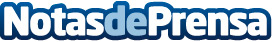 AMEDNA entrega sus premios Reconcilia 2020Se reconoce a diez nuevas empresas navarras que impulsan la conciliación laboral, familiar y personal dentro de sus organizaciones y a otras que renuevan el Sello Reconcilia obtenidos en 2016 y 2018Datos de contacto:Ricardo Barquín652778185Nota de prensa publicada en: https://www.notasdeprensa.es/amedna-entrega-sus-premios-reconcilia-2020_1 Categorias: Sociedad Navarra Recursos humanos Premios http://www.notasdeprensa.es